ALLERGEN LISTINGEGGMILKCRUSTACEANSMOLLUSCSFISHPEANUTSSESAMESOYASULPHUR DIOXIDENUTSCEREALSGLUTENCELERYMUSTARDTHE KEEP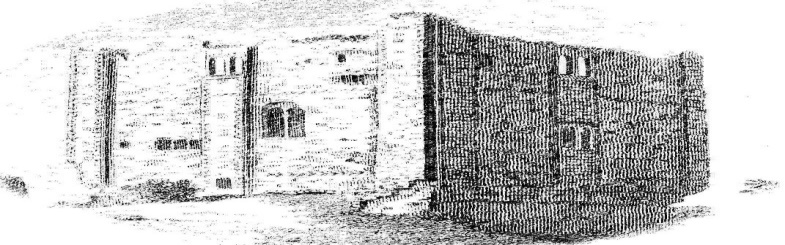 LIGHT BITES MENUCHARCUTERIE or CHEESE BOARDStacked with Meats or CheeseSalad Garnish & Bruschetta@ £9.95 - Contains 1,2,9,11 &12~HOMEMADE SCOTCH EGGWith A Salad Garnish @ £4.50Contains – 1,2,9,11 &12Ask at the Bar for Cake AvailabilityThe Keep, 29/30 Castle Street, Guildford, GU1 3UW    Tel: 01483 450600E mail: Thekeepguildford@yahoo.co.uk Web :www.thekeepguildford.comTHE KEEP’S SUNDAY MENUServed 2 – 5 pmTRADITIONAL PLOUGHMAN’S LUNCHServed with Mature Cheddar, Stilton & Brie Celery, Apple, Chutney & Crusty Bread & Butter with a Salad Garnish@ £10.95- Contains 1,2, 11, 12 & 13~HOMEMEMADE TADITIONAL ROAST Served with All The Trimmings@ £12.00 - Contains 1,2, 11, 12 & 13~THE KEEP’S LIGHT BITES MENU